Susana Sendra Ramos 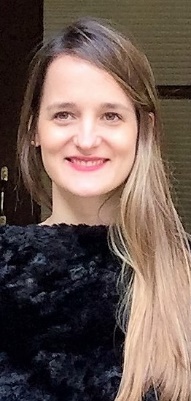 Cargo/ DedicaciónAyudante de Investigación del Instituto CEU de Estudios de la Familia de la Universidad CEU San Pablo. EspecialidadCharlotte Yonge, Movimiento de Oxford, Literatura Inglesa, Arte Español Medieval, Periodismo cultural, Familia.  Formación Académica Estancia de investigación en el Departamento de Teología de la Universidad de Nottingham (Reino Unido) (Febrero-mayo 2016)Máster en Estudios Literarios y Culturales Británicos y de los Países de Habla Inglesa. Literatura, Cultura, Comunicación y Traducción (Idioma: Inglés). Universidad Autónoma de Madrid (2014-2015) Máster en Estudios Avanzados en Historia del Arte Español. Especialidad: Arte Español Medieval. Universidad Complutense de Madrid (2012-2013) Licenciatura en Periodismo. Universidad CEU San Pablo. Madrid (2007-2013) Licenciatura en Humanidades. Universidad CEU San Pablo. Madrid (2007-2012) Líneas de Investigación y Docencia Literatura Inglesa, Historia del Arte, Periodismo Cultural, Familia, Educación, Mujer.Trayectoria Académica Desde octubre de 2013 soy becaria de investigación del Instituto de Estudios de la Familia de la Universidad CEU San Pablo, donde estoy realizando la tesis doctoral sobre la autora británica Charlotte Mary Yonge (1823-1901) dirigida por el Dr. D. Elio A. Gallego García y codirigida por la Dra. Dª María Isabel Abradelo de Usera. Para seguir trabajando en mi tesis doctoral, he realizado una estancia de cuatro meses (febrero-mayo 2016) en el Departamento de Teología de la Universidad de Nottingham bajo la supervisión de la profesora Dra. Dª Alison Milbank, especialista en Literatura y Teología. Publicaciones, Comunicaciones en CongresosS. SENDRA RAMOS (2014) “C.S. Lewis y Charlotte M. Yonge: de la vida en familia” en Rodríguez de Agüero, Ana (Ed.) De leones y de hombres: Estudios sobre C.S. Lewis. Madrid: CEU Ediciones.S.SENDRA RAMOS, M.M. MOLINA LÓPEZ, “Intereses de los jóvenes en torno a la familia: una aplicación a los estudiantes de nuevo ingreso de la USPCEU”, XVI Congreso Católicos y Vida Pública “La familia siempre: desafíos y esperanzas”. Noviembre 2014. S.SENDRA RAMOS, C.SENDRA RAMOS, “Tras las huellas de Jane Austen: su influencia en la obra de Charlotte Yonge”, Congreso Internacional Jane Austen. Universidad CEU San Pablo, Madrid. Febrero 2016.S. SENDRA RAMOS, “The value of the icon in Castile in the second half of the thirteenth century: The case of the miniatures of the Cantigas de Santa María”. Medieval Midlands Postgraduate Conference: “Power and Society in the Medieval World”. University of Nottingham. Abril 2016. 